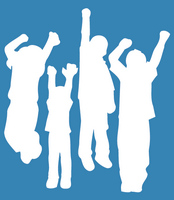 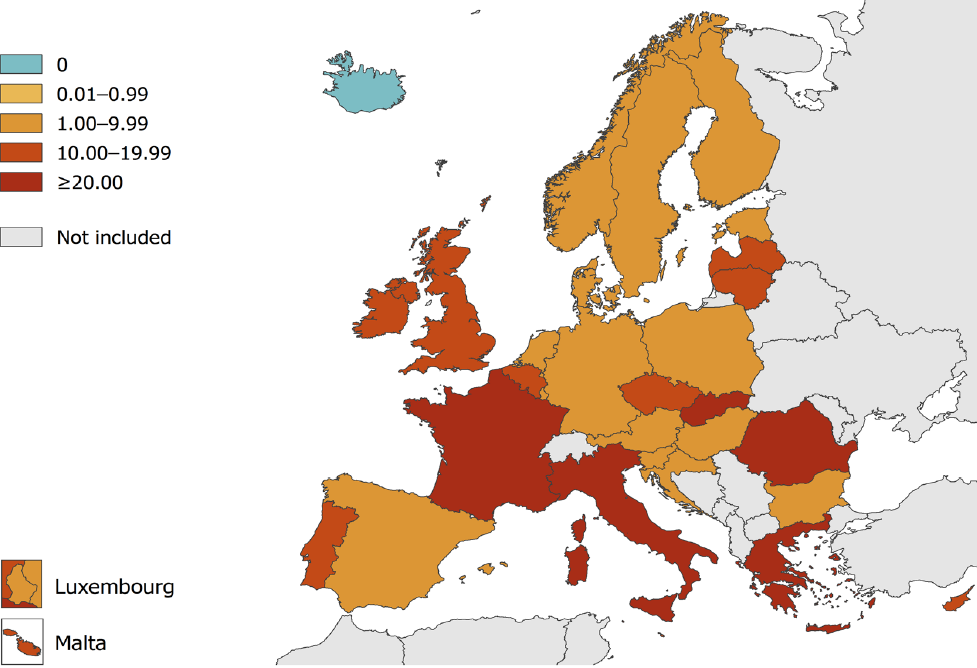 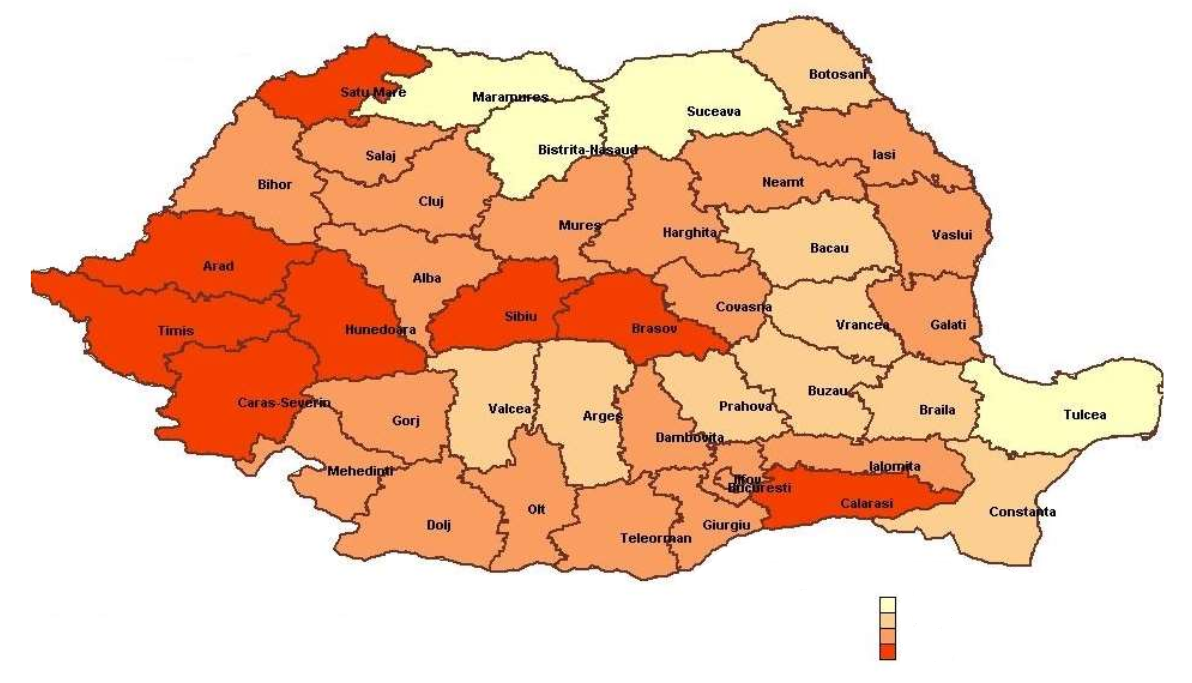 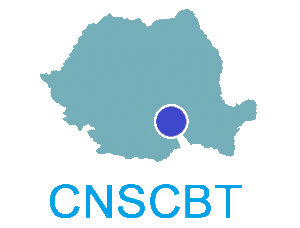 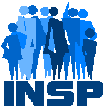 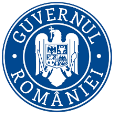 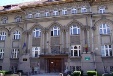 ȚaraAcoperireaVaccinală (%)AcoperireaVaccinală (%)Incidența cazurilor endemice la 1000000 de locuitoriȚaraPrima dozăA doua dozăIncidența cazurilor endemice la 1000000 de locuitoriȚinta≥95≥95<1Austria95899,7Belgia9685-Bulgaria928823,1Cipru90881,2Croația90961,7Danemarca94850,4Estonia93920Finlanda94850,7Franța90797,3Germania979310,5Grecia978389,4Irlanda92-5,3Islanda91953Italia858383,3Letonia93890Lituania94920Luxemburg99861,7Malta93860Norvegia96910Olanda94910,6Polonia96941,4Portugalia98953,1Regatul Unit92892,3Republica Cehă989313,5România8676282,8Slovacia95970,9Slovenia92932,4Spania97953Suedia97953Ungaria99993,2UE/SEE93,886,727,5